SOCIEDAD COOPERATIVA RETO A LA ESPERANZA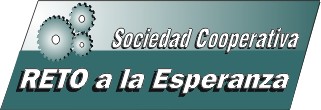 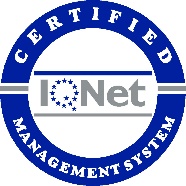 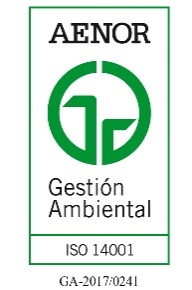 Comunicación de Información Ambiental 2020Fecha: 04.08.2020INTRODUCCIÓNLa responsabilidad con el medio ambiente es elemento fundamental dentro de nuestra estrategia empresarial, estando comprometidos con la reducción de los residuos, su tratamiento, el uso correcto de la materia y los recursos. El fin es gestionar adecuadamente las áreas que nos competen, de acuerdo con las actividades que desarrollamos, en beneficio de todos los implicados y su relación con el entorno, como demuestran las actuaciones que hemos realizado en el último año: - Implantar un sistema de gestión ambiental de acuerdo con la norma internacional ISO 14001, y más recientemente aplicando el pensamiento basado en riesgos y la perspectiva de Ciclo de Vida, tanto asociados a nuestro contexto como a nuestros procesos. Sociedad Cooperativa Reto a la Esperanza tiene implantado dos centros de trabajo en Cantabria, que se citan a continuación, un Sistema Integrado de Gestión, certificado por la Asociación Española de Normalización y Certificación (AENOR), conforme la norma UNE-EN ISO 14001:2015.Centros certificados:CENTRO TRATAMIENTO AUTORIZADO DE VEHÍCULOS FUERA USOEntre los trabajos que desarrolla esta Sociedad se encuentra Desguace Reto, que es un centro autorizado de recepción y descontaminación de vehículos fuera de uso (V.F.U.), con número de autorización VFVU/CN/142/2004 y NIMA 3900000298.Tan pronto se reciben los vehículos, ya sea por antigüedad o por un siniestro, son completamente descontaminados y despiezados. Todas las piezas que se encuentran en perfecto estado se reutilizan poniéndolas de nuevo a la venta como piezas de segunda mano.Los servicios en este centro son:Recogida de vehículos con grúaTramitación de certificados de destrucción y bajas en la DGTDescontaminación de vehículosDespiece y almacenajeVenta de recambiosTALLERES DE REPARACIÓN DE VEHÍCULOS Otra de las actividades de Sociedad Cooperativa Reto son los talleres mecánicos dedicados a la reparación de vehículos, situados en Calle Alday Km 3,7 Carretera Santander-Bilbao, Maliaño y Barrio Otero Nº230-K Pontejos, Marina de Cudeyo anexo al desguace.Los servicios en estos centros son:Reparación mecánica de los vehículosNumero de productor SP/701/2002 NIMA 3900005074CERTIFICADOSPolítica AMBIENTAL Las intenciones y compromisos básicos relacionados con el desempeño ambiental, expresados formalmente por la Dirección, quedan recogidos en nuestra Política Ambiental que ha sido actualizada y puede ser consultada en la web de la empresa.DESEMPEÑO AMBIENTAL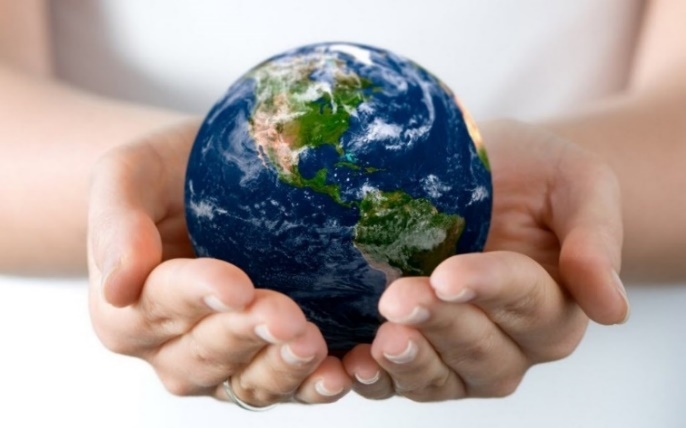 RETO en dichos centros de trabajo diseña, implementa y audita un sistema de gestión ambiental pensando, desde el principio del ciclo de vida de esta actividad, para causar el mínimo impacto al medio sobre que actúa.Toda la documentación del Sistema de Gestión se encuentra en formato digital.A todos los trabajadores de dichos centros se les imparten charlas de sensibilización ambiental.Gestiona la totalidad de los residuos con gestores seleccionados ambientalmente.ASPECTOS AMBIENTALES SIGNIFICATIVOSGestión de VFVULimpieza de instalacionesGeneración de vidrioResiduos de aceite de motorResiduos de líquido refrigeranteResiduos de líquido de frenos Baterías de plomoGeneración de lodos y suciedad en las arquetasTallerResiduos de aceite usadoDerrames en el sueloEmisiones de gases de aire acondicionadoRIESGOS Y OPORTUNIDADESRETO determina riesgos y oportunidades objeto de su actividad para: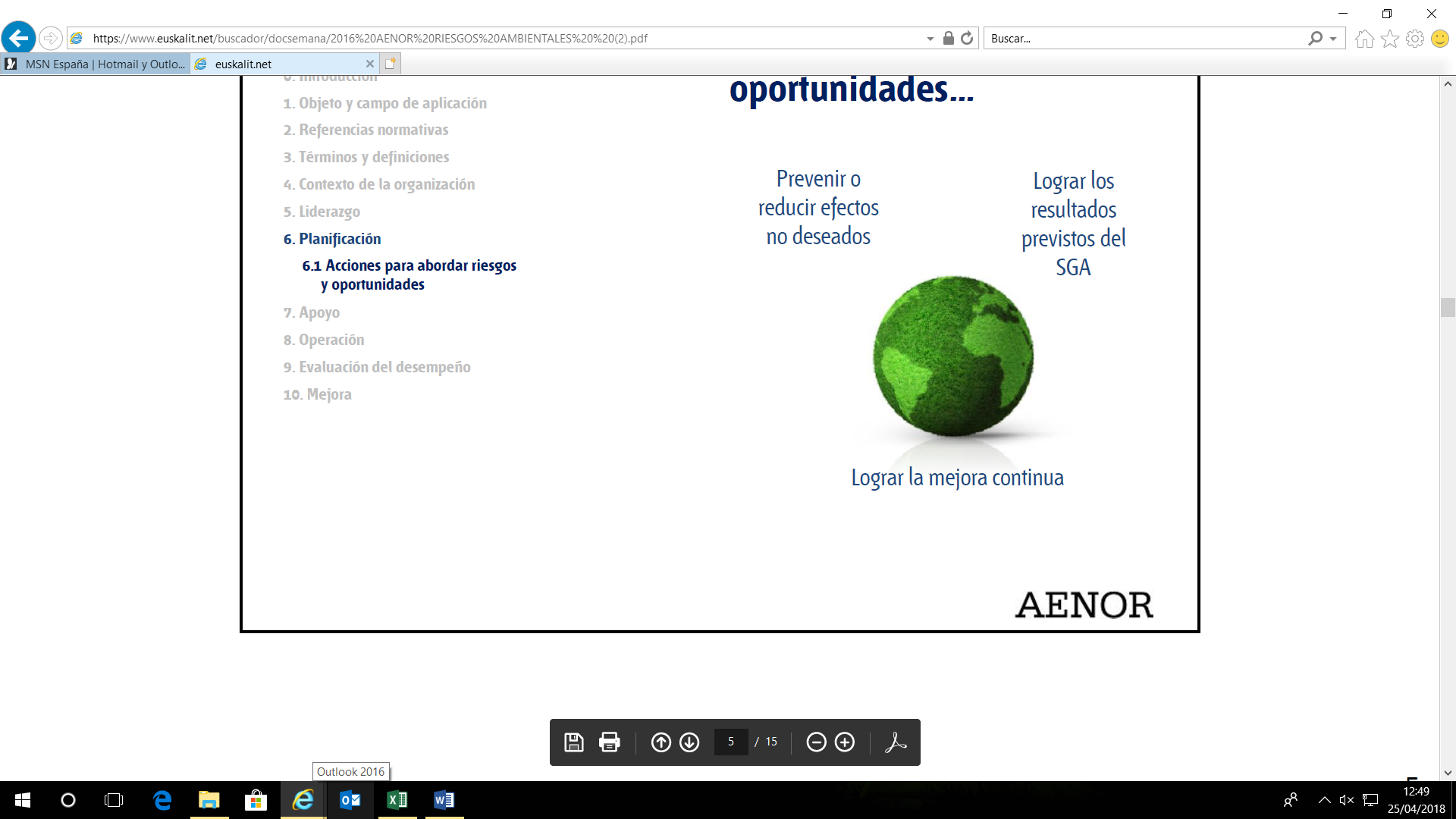 OBJETIVOS Y METAS 2020Algunos de los objetivos marcados para el período 2020 son los siguientes:Objetivo 1 – Protocolo de revisión de piezas para mejor en un 50% en funcionalidad y seguridad de las piezas vendidasObjetivo 2 – Formación descontaminación vehículos híbridos y eléctricosObjetivo 3 – Mejora del suelo zona APQ (evitar infiltración suelo 80%)Objetivo 4 – Venta online (reutilización 10% de peso del total de vehículos que entren en 2020)SENSIBILIZACIÓN AMBIENTAL Y COMUNICACIÓN DE REQUISITOS A PROVEEDORESSe difunden buenas prácticas ambientales a través de instrucciones colocadas en diferentes lugares de la instalación.Todos los trabajadores, tras su incorporación, reciben una instrucciones ambientales y mínimo una vez al año, una charla de sensibilización ambiental.A todos los proveedores, que realicen trabajos en las instalaciones certificadas, antes de la realización de su servicio o entrega de su producto se les hace llegar una carta de compromiso ambiental y se les entrega una hoja con requisitos ambientales que S.C Reto les solicita tener para la realización de su servicio en nuestras instalaciones.NUESTRA APUESTA POR EL FUTURONos comprometemos a realizar nuestras actividades presentes y futuras dentro del respeto al medio ambiente implantando, dentro del cumplimiento de la legislación vigente, eficientes procedimientos integrados de trabajo que garanticen contribución tangible a la protección de medioambiente, la prevención de la contaminación, y la minimización de los impactos ambientales relacionados con nuestra actividad.COMUNICACIÓN EXTERNA DE INFORMACION AMBIENTALHemos decidido utilizar el presente informe, de periodicidad anual, como instrumento de comunicación con nuestras partes interesadas acerca del Desempeño Ambiental y Objetivos de la organización. Próxima comunicación de información ambiental (2021): Julio 2021.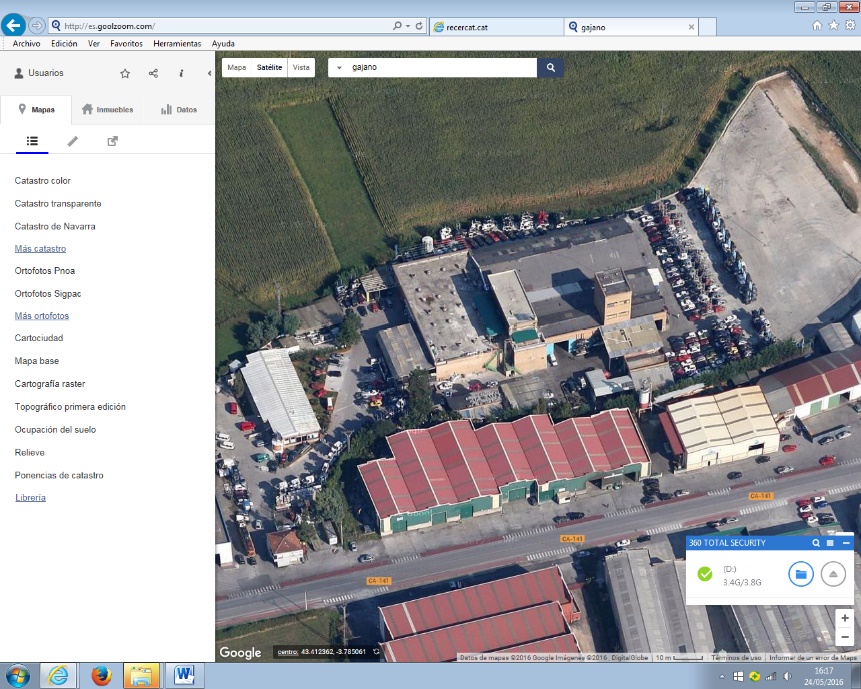 Instalaciones Desguace Reto – Gajano.Situación: Barrio Otero Nº230-K Pontejos, Marina de Cudeyo